MARMARA ÜNİVERSİTESİ SAĞLIK BİLİMLERİ FAKÜLTESİKURUL VE KOMİSYONLARIN ÇALIŞMA USUL VE ESASLARIBÖLÜM 1Amaç ve KapsamMADDE 1. Bu usul ve esasların amacı Marmara Üniversitesi Sağlık Bilimleri Fakültesi ve bağlı bölümlerinde Kurul ve Komisyonların oluşturulmalarına ve görevlerine yönelik çalışma usul ve esaslarını belirlemektir.TanımlarMADDE 2. Bu usul ve esaslarda geçen;Fakülte: Marmara Üniversitesi Sağlık Bilimleri Fakültesini,Dekan: Marmara Üniversitesi Sağlık Bilimleri Fakültesi Dekanını,Fakülte Yönetim Kurulu: Marmara Üniversitesi Sağlık Bilimleri Fakültesini yönetim kurulunu,Kurul: Bir işi yapmak, yönetmek ve ilgili bölümü temsil etmek için görevlendirilmiş kişilerden oluşmuş topluluğu,Komisyon: Bir işi yapmak, yönetmek için fakülte/bölüm öğretim elemanlarından oluşan topluluğu,BÖLÜM 2Kurul ve Komisyonların oluşturulması ve çalışmasıBölüm Kurullarının oluşturulması ve çalışmasıMADDE 3. Fakülteye bağlı bölümlerde ilgili bölümün öğretim elemanları arasından bölüm kurulu önerisi ve Dekanın onayı ile oluşturulur. Öğrencilerle ilgili kurullarda en az 1 öğrenci temsilcisi yer alır (öğrencilerle ilgili gündem bulunması halinde toplantıya katılır). Kurul oluşturulurken anabilim dallarının temsiliyeti dikkate alınır. Kurul kendi üyeleri arasından bir başkan ve bir raportör seçer. Kurulların üye sayısı en az 3 kişi olmak üzere ihtiyaç durumuna göre belirlenir. Bölüm kurulları ihtiyaca göre başkanın çağrısı üzerine toplantı yapar. Her toplantıya ilişkin toplantı tutanağı oluşturulur. Toplantıların gündemi başkan tarafından üyelere önceden çağrı ile birlikte gönderilir.Bölüm kurulları eğitim öğretim döneminin sonunda yıllık faaliyet raporlarını bölüm başkanlığına sunarlar.Fakülte Komisyonlarının oluşturulması ve çalışmasıMADDE 4. Fakülte komisyonlarının üyeleri bölüm komisyon başkanlarından oluşur. İlgili Fakülte komisyonunun bölümlerde komisyonu yoksa Fakülte komisyon üyeleri Dekan tarafından atanır. Öğrencilerle ilgili komisyonlarda en az 1 öğrenci temsilcisi yer alır (öğrencilerle ilgili gündem bulunması halinde toplantıya katılır). Fakülte komisyonları kendi üyeleri arasından bir başkan ve bir raportör seçer. Fakülte komisyonların üye sayısı en az 3 kişi olmak üzere ihtiyaç durumuna göre belirlenir. Fakülte komisyonları başkanın çağrısı üzerine toplantı yapar. Her toplantıya ilişkin toplantı tutanağı oluşturulur. Toplantıların gündemi başkan tarafından üyelere önceden çağrı ile birlikte gönderilir. Fakülte komisyonları eğitim öğretim döneminin sonunda yıllık faaliyet raporlarını Fakülte yönetimine sunarlar.Toplantı nisabı (yeter sayısı)MADDE 5. Komisyon ve kurulların toplantı yeter sayısı komisyonu/kurulu oluşturan üye tam sayısının yarısından fazlasıdır. Ancak görev gereği şehir dışında ya da izinli bulunan üyeler toplantı yeter sayısının hesabında dikkate alınmaz.BÖLÜM 3Fakülte Komisyon, Kurul ve Koordinatörlüklerinin görevleri MADDE 8. Fakülte komisyon, kurul ve koordinatörlüklerinin görevleri ve üyeleri aşağıda belirtildiği gibidir.BÖLÜM 4Bölüm Kurullarının Görevleri Madde 9(FTR Bölüm Kurullarının görevleri ve üyeleri aşağıdaki gibidir)KALİTE GELİŞTİRME KOMİSYONU Üniversitenin stratejik planı doğrultusunda ve Yükseköğretim Kalite Kurulu tarafından belirlenen usul ve esaslar çerçevesinde, bölüm faaliyetlerine ilişkin iç değerlendirme raporunu hazırlamak ve Üniversite Kalite Koordinatörlüğüne iletmek.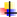 Prof. Dr. Mehveş TARIMProf. Dr. M. Gülden POLATProf. Dr. Ayşen GARGILI KELEŞProf. Dr. Ayşe ERGÜNDoç. Dr. Meltem DEMİRGÖZ BALDoç. Dr. Esra GÜNEŞAKREDİTASYON KOMİSYONUBölümlerdeki akreditasyon çalışmalarına rehberlik yapmak.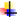 Fakülte öğretim elemanlarının akreditasyon alanında gelişimlerini sağlayacak etkinlikler planlamak ve yürütmek.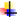 Prof. Dr. Mehveş TARIMProf. Dr. M. Gülden POLATProf. Dr. Ayşen GARGILI KELEŞProf. Dr. Hasibe KADIOĞLUDoç. Dr. İlkşan DEMİRBÜKENDoç. Dr. Ayşe KARAKOÇDr. Öğr. Üyesi B. İrem OMUTAG KORKMAZDr. Öğr. Üyesi K. Burcu ÇALIKSTARTEJİ GELİŞTİRME KOMİSYONUFakültenin stratejik planını hazırlamak ve Strateji Geliştirme Daire Başkanlığına iletmek.Prof. Dr. Mehveş TARIMProf. Dr. Mine Gülden POLATProf. Dr. Ayşen GARGILI KELEŞEĞİTİM ÖĞRETİM KOMİSYONUBölümlerden gelen müfredat değişikliklerini inceleyerek Fakülte Kuruluna görüş bildirmek.Öğretim elemanlarına yönelik eğitici eğitimi programları düzenlemek.Prof. Dr. Mehveş TARIMProf. Dr. M. Gülden POLATProf. Dr. Ayşe ERGÜNDoç. Dr. Meltem DEMİRGÖZ BALDoç. Dr. Esra GÜNEŞ2. Sınıf Öğrenci TemsilcileriÖLÇME VE DEĞERLENDİRME KOMİSYONUBölümlerdeki ölçme ve değerlendirme komisyonlarının çalışmalarına rehberlik yapmak.Fakülte öğretim elemanlarının ölçme ve değerlendirme alanında gelişimlerini sağlayacak etkinlikler planlamak ve yürütmek.Prof. Dr. Gonca MUMCUProf. Dr. Hasibe KADIOĞLUDoç. Dr. Burcu HÜSEYİNSİNOĞLUDoç. Dr. Ayşe KARAKOÇDr. Öğr. Üyesi Şule AKTAÇ3. Sınıf Öğrenci TemsilcileriORYANTASYON, DİPLOMA VE MEZUNİYET KOMİSYONUBölümlerdeki oryantasyon, diploma ve mezuniyet komisyonlarının çalışmalarına rehberlik yapmak.Prof. Dr. Saime EROLDoç. Dr. Meltem DEMİRGÖZ BALDr.Öğr. Üyesi Onur AYDOĞDUDr. Öğr. Üyesi Murat Dinçer ÇEKİNÖğr. Gör. Zehra Margot ÇELİK4. Sınıf Öğrenci TemsilcileriİŞ SAĞLIĞI VE GÜVENLİĞİ KOMİSYONUÜniversitenin İş Sağlığı ve güvenliği Koordinasyon Birimi ile işbirliği içinde çalışmak.Fakülte yönetimi tarafından bildirilen iş sağlığı ve güvenliği faaliyetlerini yürütmek.Prof. Dr. Ayşen GARGILI KELEŞProf. Dr. Zübeyir SARIDoç. Dr. Kamer GÜRDr. Öğr. Üyesi K. Burcu ÇALIKDr. Öğr. Üyesi Zümrüt BİLGİNÖğr. Gör. Zehra Margot ÇELİKGüliz BÜLBÜLÇetin KILIÇ4. Sınıf Öğrenci TemsilcileriSOSYAL VE BİLİMSEL ETKİNLİK KOMİSYONUSosyal faaliyetleri planlayarak fakülte yönetimine sunmak.Fakülte yönetiminin onayladığı sosyal faaliyetleri düzenlemek.Bilimsel etkinlikleri planlayarak fakülte yönetimine sunmak.Fakülte yönetiminin onayladığı bilimsel etkinlikleri düzenlemek.Prof. Dr. Ayşen GARGILI KELEŞProf. Dr. Gül ÜNSALDoç. Dr. Gönül ACARDr. Öğr. Üyesi B. İrem OMUTAG KORKMAZDr. Öğr. Üyesi Murat Dinçer ÇEKİNDr. Öğr. Üyesi Zümrüt BİLGİN1. Sınıf Öğrenci TemsilcileriKARİYER GÜNLERİ KOMİSYONUÖğrencilerin kariyer gelişimini sağlayacak etkinlikler planlamak ve yürütmek.Dr.Öğr. Üyesi Bahar ÖZGÜLDr. Öğr. Üyesi Serkan TÜRKELİDr. Öğr. Üyesi Zümrüt BİLGİNDr. Öğr. Üyesi Fatma Nevin ŞİŞMANÖğr. Gör. Zehra Margot ÇELİK2. Sınıf Öğrenci TemsilcileriMEZUNLARLA İLETİŞİM KOMİSYONUBölümlerdeki mezunlarla iletişim komisyonlarının çalışmalarına rehberlik yapmak.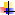 Fakülte geneli için mezunlarla iletişim çalışmalarını planlamak ve yürütmek.Bölüm başkanının onayladığı mezunlarla iletişimi güçlendirecek faaliyetleri düzenlemek.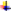 2 yılda bir mezun profili anketi çalışması ile mezunların kariyer gelişimlerini izlemek ve raporlandırmak.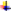 Dr. Öğr. Üyesi Ramazan Özgür ÇATARDr. Öğr. Üyesi Yasemin ERGÜNDr. Öğr. Üyesi Zübeyde EKŞİ GÜLOĞLUDr. Öğr. Üyesi Semra OĞUZDr. Öğr. Üyesi Fadime BİNGÖLDr. Öğr. Üyesi Zümrüt BİLGİNDr. Öğr. Üyesi Şule AKTAÇArş. Gör. Güleren SABUNCULARArş. Gör. Zeynep KAVŞURArş. Gör. Begüm ÜNLÜ1. Sınıf Öğrenci TemsilcileriBURS KOMİSYONUBurs başvurusu yapan öğrenciler arasından burs verilecek öğrencileri belirlemek.Öğrencilere burs imkanı sağlayan kurum ve kuruluşlar hakkında bilgi vermek.Prof. Dr. Ayşen GARGILI KELEŞProf. Dr. M. Gülden POLATProf. Dr. Ayşe ERGÜNDoç. Dr. Meltem DEMİRGÖZ BALArş. Gör. Güleren SABUNCULARDr. Öğr. Üyesi Nuray ŞAHİN ORAK(Hemşirelik Bölümüne özel burslar için)Dr. Öğr. Üyesi Nurcan KOLAÇ (Hemşirelik Bölümüne özel burslar için)KISMİ ZAMANLI ÖĞRENCİ SEÇME KOMİSYONUÖğrencilerin başvurularını değerlendirerek kısmi zamanlı çalışacak öğrencileri belirlemek.Prof. Dr. Zübeyir SARIProf. Dr. Hasibe KADIOĞLUDoç. Dr. Emre İŞÇİDoç. Dr. Ayşe KARAKOÇÖğr. Gör. Zehra Margot ÇELİKSORUŞTURMA KOMİSYONUSoruşturmaya tabi tutulacak dosyaları 2547 sayılı yükseköğretim kanununun 53. Maddesi kapsamında incelemek ve dekana rapor vermek.Prof. Dr. M. Gülden POLATProf. Dr. Ayşen GARGILI KELEŞProf. Dr. Şule ALPARProf. Dr. Zübeyir SARIDoç. Dr. Ayşe KARAKOÇDR. ÖĞR. ÜYESİ VE ÖĞRETİM ELEMANI BAŞVURULARINI ŞEKİL YÖNÜNDEN İNCELEME KOMİSYONUDr. Öğr. Üyesi ve öğretim elemanı kadrosuna başvuran adayların dosyalarını şekil yönünden incelemek ve rapor oluşturmak.Prof. Dr. Ayşen GARGILI KELEŞProf. Dr. Hasibe KADIOĞLUProf. Dr. Nilay GEMLİKDoç. Dr. Meltem DEMİRGÖZ BALDoç. Dr. Aysel YILDIZ ÖZERDoç. Dr. Esra GÜNEŞEVRAK AYIKLAMA VE İMHA KOMİSYONUKurum arşivinde bulunan saklama süresi dolan evrakları “Arşiv hizmetleri Hakkında Yönetmelik” e göre (Resmi Gazete Tarihi:07.07.1993 Resmi Gazete Sayısı:21630) ayıklamak ve imha etmek.Prof. Dr. Ayşen GARGILI KELEŞÇetin KILIÇGökmen CELEPDursun GÜNDÜZYAYIN VE DÖKÜMANTASYON KOMİSYONUFakülte adına çıkarılan derginin (Journal of Health Sciences and Management) yayın yürütmek.Prof. Dr. Ayşen GARGILI KELEŞProf. Dr. Saime EROLDoç. Dr. Aysel YILDIZ ÖZERDoç. Dr. İlkşan DEMİRBÜKENDoç. Dr. Ayşe KARAKOÇDr. Öğr. Üyesi Eren TİMURTAŞDr. Öğr. Üyesi Şule AKTAÇENGELLİ KOMİSYONUBölümlerdeki engelli komisyonlarının çalışmalarına rehberlik yapmak.Prof. Dr. Ayşen GARGILI KELEŞDoç. Dr. Meltem DEMİRGÖZ BALDoç. Dr. Kamer GÜRDr. Öğr. Üyesi Semra OĞUZDr. Öğr. Üyesi K. Burcu ÇALIKDr. Öğr. Üyesi B. İrem OMUTAG KORKMAZDr. Öğr. Üyesi Zümrüt BİLGİNArş. Gör. Tuğba Emine BEYHANArş. Gör. Güleren SABUNCULARArş. Gör. Begüm ÜNLÜArş. Gör. Abdullah BEYHAN2. Sınıf Öğrenci TemsilcileriÖĞRENCİ KULÜPLERİ KOMİSYONUÖğrencilere kulüp faaliyetlerinde danışmanlık yapmak.Kulüp faaliyetleri için gerekli olan yazışmaları yapmak.Prof. Dr. Saime EROLDr. Öğr. Üyesi Murat Dinçer ÇEKİNDr. Öğr. Üyesi Eren TİMURTAŞDr. Öğr. Üyesi Zümrüt BİLGİNÖğr. Gör. Zehra Margot ÇELİK3. Sınıf Öğrenci TemsilcileriSPOR KOMİSYONUFakülte bünyesinde bulunan spor takımlarına danışmanlık yapmak.Takımla birlikte spor karşılaşmalarına katılmak.Dr. Öğr. Üyesi Ayşe Hümeyra İSLAMOĞLUDr. Öğr. Üyesi Nuray ŞAHİN ORAKArş. Gör. Tuğçe DUMANArş. Gör. Abdullah BEYHANArş. Gör. Begüm CERİTArş. Gör. Orhan ZENGİN2. Sınıf Öğrenci TemsilcileriERASMUS KOMİSYONUÜniversite Erasmus Koordinatörlüğü ile eşgüdüm ve uyum içerisinde çalışmak.Erasmus Programı’ nı öğrenci ve öğretim elemanlarına tanıtmak.Erasmus süreci ile ilgili olarak öğrenci ve öğretim elemanlarına danışmanlık yapmak. Yurt dışında ki üniversiteler ile yeni bağlantılar kurmak.Aday öğrencilerin başvuru süreçlerinin takibinde Erasmus Koordinatörlüğü’ ne destek olmak.Dr. Öğr. Üyesi B. İrem OMUTAG KORKMAZDr. Öğr. Üyesi Eren TİMURTAŞDr. Öğt. Üyesi Fatma Nevin ŞİŞMANDr. Öğr. Üyesi Nur ŞİŞMAN KİTAPÇIArş. Gör. Begüm CERİTFARABİ KOMİSYONUÜniversite Farabi Koordinatörlüğü ile eşgüdüm ve uyum içerisinde çalışmak.Farabi Programı’ nı öğrenci ve öğretim elemanlarına tanıtmak.Farabi süreci ile ilgili olarak öğrenci ve öğretim elemanlarına danışmanlık yapmak.Farabi Programı ile gelen öğrencilerin uyum sürecini kolaylaştırmak ve danışmanlık yapmak. Prof. Dr. Ayşen GARGILI KELEŞDr. Öğr. Üyesi Bahar ÖZGÜLDr. Öğt. Üyesi Fatma Nevin ŞİŞMANDr. Öğr. Üyesi B. İrem OMUTAG KORKMAZDr. Öğr. Üyesi Zümrüt BİLGİNDr. Öğr. Üyesi Nur ŞİŞMAN KİTAPÇIMEVLANA KOMİSYONUÜniversite Mevlana Koordinatörlüğü ile eşgüdüm ve uyum içerisinde çalışmak.Mevlana Programı’ nı öğrenci ve öğretim elemanlarına tanıtmak.Mevlana süreci ile ilgili olarak öğrenci ve öğretim elemanlarına danışmanlık yapmak.Mevlana Programı ile gelen öğrencilerin uyum sürecini kolaylaştırmak ve danışmanlık yapmak.Yurt dışında ki üniversiteler ile yeni bağlantılar kurmak.Dr. Öğr. Üyesi Fatma Nevin ŞİŞMANDr. Öğr. Üyesi Semra OĞUZDr. Öğr. Üyesi B. İrem OMUTAG KORKMAZDr. Öğr. Üyesi Zümrüt BİLGİNDr. Öğr. Üyesi Nur ŞİŞMAN KİTAPÇIMEOBS KOMİSYONUMarmara Üniversitesi Eğitim-Öğretim Bilgi Sistemi (MEOBS) üzerindeki program çıktılarını, öğrenme çıktılarını, ders müfredat ve katalog bilgilerinin güncel olmasını sağlamak.MEOBS ile ilgili olarak öğretim elemanlarına danışmanlık yapmak.Prof. Dr. Mehveş TARIMDoç. Dr. İlkşan DEMİRBÜKENDoç. Dr. Ayşe KARAKOÇDr. Öğr. Üyesi Hatice KARABUĞA YAKARÖğr. Gör. Zehra Margot ÇELİKBİLGİ İŞLEM VE WEB SAYFASI KOMİSYONUFakülte web sayfasını güncellemek.Kurumdaki internet, elektrik, ağ bilgisayar, yazıcı ve BYS sistemi sorunlarını çözmek/Bilgi İşlem Daire Başkanlığına arıza kaydı olarak bildirmek.Öğr. Gör. Zehra Margot ÇELİKArş. Gör. Rafet Umut ERDOĞANArş. Gör. N. Bahar ÖZDEREArş. Gör. Begüm CERİTArş. Gör. Nagihan SEMİNÇetin KILIÇSüleyman OKUMUŞŞafak GÜMÜŞKURUMSAL İLETİŞİM KOMİSYONUÜniversitenin Kurumsal İletişim Koordinatörlüğü ile işbirliği içinde çalışmak.Fakülte yönetimi tarafından bildirilen kurumsal iletişim faaliyetlerini yürütmek.Prof. Dr. Mehveş TARIMProf. Dr. Ayşen GARGILI KELEŞProf. Dr. M. Gülden POLATProf. Dr. Ayşe ERGÜNDoç. Dr. Meltem DEMİRGÖZ BALDr. Öğr. Üyesi Şule AKTAÇAKREDİTASYON KURULUBölümün akreditasyon sürecini planlamakAkreditasyon ile ilgili bölümün eksiklerini bölüm başkanına bildirmekAkreditasyon ile ilgili eksikleri tamamlamaya yönelik faaliyetleri yürütmekBölümün öz değerlendirme raporunu hazırlamakFİZYOTERAPİ VE REHABİLİTASYONBaşkan: Prof. Dr. M. Gülden POLATRaportör: Arş. Gör. Begüm ÜNLÜÜyeler: Prof. Dr. Zübeyir SARIDoç. Dr. İlkşan DEMİRBÜKENDoç. Dr. Aysel YILDIZ ÖZERDoç. Dr. Tuğba KURU ÇOLAKDoç. Dr. Gönül ACARDoç. Dr. Burcu HÜSEYİNSİNOĞLUDr. Öğr. Üyesi Semra OĞUZDr. Öğr. Üyesi Eren TİMURTAŞDr. Öğr. Üyesi Bahar ÖZGÜLDr. Öğr. Üyesi Onur AYDOĞDUÖğr. Gör. Talha KILIÇAlt KurulArş. Gör. Tuğçe ÖZEN BERKOLArş. Gör. Rafet Umut ERDOĞANArş. Gör. Nilüfer KESKİN DİLBAYArş. Gör. Zehra Betül KARAKOÇ3. Sınıf Öğrenci TemsilcisiKALİTE KURULUÜniversitenin stratejik planı doğrultusunda ve Yükseköğretim Kalite Kurulu tarafından belirlenen usul ve esaslar çerçevesinde, bölüm faaliyetlerine ilişkin iç değerlendirme raporu hazırlamakFİZYOTERAPİ VE REHABİLİTASYONBaşkan: Prof. Dr. M. Gülden POLATRaportör: Arş. Gör. Begüm ÜNLÜÜyeler: Prof. Dr. Zübeyir SARIDoç. Dr. İlkşan DEMİRBÜKENDoç. Dr. Aysel YILDIZ ÖZERDoç. Dr. Tuğba KURU ÇOLAKDoç. Dr. Gönül ACARDoç. Dr. Burcu HÜSEYİNSİNOĞLUDr. Öğr. Üyesi Semra OĞUZDr. Öğr. Üyesi Eren TİMURTAŞDr. Öğr. Üyesi Bahar ÖZGÜLDr. Öğr. Üyesi Onur AYDOĞDUÖğr. Gör. Talha KILIÇAlt KurulArş. Gör. Tuğçe ÖZEN BERKOLArş. Gör. Rafet Umut ERDOĞANArş. Gör. Nilüfer KESKİN DİLBAYArş. Gör. Zehra Betül KARAKOÇ3. Sınıf Öğrenci TemsilcisiSTRATEJİ GELİŞTİRME KURULUBölüm stratejik planını hazırlamak ve strateji geliştirme önerilerini hazırlamakFİZYOTERAPİ VE REHABİLİTASYONBaşkan: Doç. Dr. Tuğba K. ÇOLAKRaportör: Arş. Gör. Zehra Betül KARAKOÇÜyeler: Prof. Dr. Zübeyir SARIDoç. Dr. Aysel Y. ÖZERDoç. Dr. Burcu ERSÖZ HÜSEYİNSİNOĞLU3. Sınıf Öğrenci TemsilcisiORYANTASYON, DİPLOMA VE MEZUNİYET KURULUBölüme yeni kayıt yaptıran öğrencilerin oryantasyon sürecini planlamak, uygulamak ve değerlendirmekBölüme yeni başlayan öğretim elemanlarının oryantasyon sürecini planlamak, uygulamak ve değerlendirmekAkran yönderliği sistemini yönetmekMezun aşamasındaki öğrencilerin transkriptlerini inceleyerek mezuniyet durumuna karar vermekMezuniyet törenini planlamak ve uygulamakFİZYOTERAPİ VE REHABİLİTASYONBaşkan: Dr. Öğr. Üyesi Onur AYDOĞDURaportör: Arş. Gör. Rafet Umut ERDOĞANÜyeler: Arş. Gör. Nilüfer KESKİN DİLBAY3. Sınıf Öğrenci TemsilcisiİNTİBAK KURULUBölüme yeni kayıt yaptıran tüm öğrencilerin (yatay-dikey geçiş, çift anadal, yandal kurum içi yatay geçiş, af vb) transkriptlerini inceleyerek intibaklarını yapmakFİZYOTERAPİ VE REHABİLİTASYONBaşkan: Dr. Öğr. Üyesi Bahar ÖZGÜL Raportör: Öğr. Gör. Talha KILIÇÜyeler: Arş. Gör. Begüm ÜNLÜArş. Gör. Tuğçe ÖZENEĞİTİM-ÖĞRETİM VE MÜFREDAT KURULUBölümde uygulanan mevcut müfredatın değerlendirmesini yaparak bölüm başkanına öneri sunmakMüfredat kitapçığı oluşturmak ve güncellemekÖğrenci karnesini oluşturmak ve güncellemekÖğretim elemanlarına yönelik eğitici eğitimi programlarını düzenlemekFİZYOTERAPİ VE REHABİLİTASYONBaşkan: Prof. Dr. M. Gülden POLATRaportör: Doç. Dr. İlkşan DEMİRBÜKENÜyeler: Doç. Dr. Aysel YILDIZ ÖZER Doç. Dr. Tuğba KURU ÇOLAK4. Sınıf Öğrenci TemsilcisiÖLÇME VE DEĞERLENDİRME KURULUAnabilim dalları ve diğer komisyonlarla işbirliği içinde ölçme ve değerlendirme sisteminin işleyişini izlemek, eğitim programının etkinliğini değerlendirmede kullanılacak yöntemleri belirlemek ve danışmanlık vermek, ölçme ve değerlendirme yöntemlerinin öğrenmeyi olumlu yönde etkilemesini sağlayıcı önlemler konusunda yönetime öneri sunmakSınav ve öğrenci değerlendirmesine ilişkin kural ve süreçleri tanımlamak/güncellemekEğitimde objektif ölçme ve değerlendirme yöntemlerini belirlemek ve ilgili kurul/komisyon/anabilim dallarına öneride bulunmakÖlçme ve değerlendirme sürecinde elde edilen verileri değerlendirmek ve rapor haline getirerek bölüm başkanlığına sunmakÖlçme ve değerlendirme faaliyetlerinin bölümün eğitim amaçlarına ve öğrenim hedeflerine uygunluğunu değerlendirmek, sonuçları bölüm başkanlığına iletmekÖlçme ve değerlendirmenin geliştirilmesi amacıyla öğretim elemanlarına yönelik kurs, seminer vb. bilimsel toplantılar düzenlemekBölüm anabilim dalları ile birlikte soru bankasının oluşturulması ve güncellenmesi için gerekli çalışmaları yürütmekDersin sorumlu öğretim üyeleri/elemanları tarafından hazırlanan sınav sorusu analiz sonuçlarını teslim almakSınav sonrası yapılan soru analizi sonuçları konusunda, dersin sorumlu öğretim üyelerini bilgilendirerek soruların güncellenmesine yönelik öneriler sunmakEğitim programının değerlendirme sürecinde kullanılmak üzere, başarı analizlerinin yapılmasını sağlamakÖlçme ve değerlendirmeyle ilgili sorunları ve olası çözümleri belirleyerek, tüm eğitim paydaşları ile paylaşılması için bölüm yönetimine sunmakFİZYOTERAPİ VE REHABİLİTASYONBaşkan: Doç. Dr. Burcu HÜSEYİNSİNOĞLURaportör: Arş. Gör. Tuğçe ÖZEN BERKOLÜyeler: Dr. Öğr. Üyesi Semra OĞUZDr. Öğr. Üyesi Bahar ÖZGÜL2. Sınıf Öğrenci TemsilcisiYIL İÇİ KLİNİK UYGULAMA VE YAZ STAJI KURULUYıl içi klinik uygulama programını planlamak ve yönetmekYaz stajını planlamak ve yönetmekRaporlarını eğitim komisyonuna sunmakFİZYOTERAPİ VE REHABİLİTASYONBaşkan: Dr. Öğr. Üyesi Onur AYDOĞDURaportör: Arş. Gör. Tuğçe ÖZEN BERKOL Üyeler: Öğr. Gör. Talha KILIÇ2. Sınıf Öğrenci TemsilcisiSOSYAL VE BİLİMSEL ETKİNLİK KURULUSosyal Faaliyetleri planlayarak bölüm başkanlığına sunmakBölüm başkanlığının onayladığı sosyal faaliyetleri düzenlemekBilimsel etkinlikleri planlayarak bölüm başkanlığına sunmakBölüm başkanlığının onayladığı bilimsel etkinlikleri düzenlemekFİZYOTERAPİ VE REHABİLİTASYONBaşkan: Doç. Dr. Gönül ACARRaportör: Arş. Gör. Betül KARAKOÇ Üyeler: Arş. Gör. Nilüfer KESKİN DİLBAYFizyoterapi ve Rehabilitasyon Kulübü BaşkanıAKADEMİK TEŞVİK KURULUAkademik teşvik başvurusu yapan öğretim elemanlarının çalışmalarını kontrol etmek ve onaylamakAkademik teşvik başvurusu hakkında öğretim elemanlarına danışmanlık yapmakFİZYOTERAPİ VE REHABİLİTASYONBaşkan: Doç. Dr. Tuğba KURU ÇOLAK Üyeler: Doç. Dr. Aysel YILDIZ ÖZERDr. Öğr. Üyesi Eren TİMURTAŞDENKLİK KURULUYurt Dışı denklik başvurusu yapan öğrencilerimizin denklik belgelerini hazırlamakFİZYOTERAPİ VE REHABİLİTASYONBaşkan: Doç. Dr. Tuğba KURU ÇOLAK Raportör: Arş. Gör. Begüm ÜNLÜÜyeler: Doç. Dr. Aysel YILDIZ ÖZERDr. Öğr. Üyesi Bahar ÖZGÜL